Dear NHS,                                                            14 Greenh House Templecombe roadWe are so thankful for the NHS  because they are the reason that we are surviving in this crisis even though many lives are being taken away. They still find a way to take care of us. Without the NHS we would all be infected so because we have so much appreciation every Thursday 8:00 pm  we go outside and clap, whistle and bang pots, we do everything to show courage and support for them, they might not hear  us but the people next to them will probably show as much as support as we do. NHS we have so much care and love you and what you DO.                      From Zara   WE LOVE YOU NHS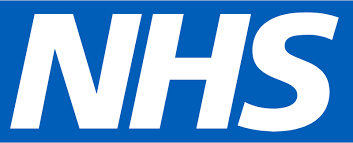 